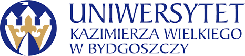 Bydgoszcz, 17.10.2023r.Dotyczy: „DOSTAWA DRUKARKI 3D ORAZ MATERIAŁÓW DO DRUKU 3D„Numer postępowania: UKW/DZP-281-D-57/2023Informacja z otwarcia ofertDziałając na podstawie art. 222 ust. 5 ustawy z dnia 11 września 2019r.Prawo zamówień publicznych, zwanej dalej „ustawą”, Zamawiający przekazuje następujące informacje o:Nazwach albo imionach i nazwiskach oraz siedzibach lub miejscach prowadzonej działalności gospodarczej albo miejscach zamieszkania wykonawców, których oferty zostały otwarte, cenach lub kosztach zawartych w ofertach:Kanclerz UKWmgr Renata Malak
DOSTAWA DRUKARKI 3D ORAZ MATERIAŁÓW DO DRUKU 3DDOSTAWA DRUKARKI 3D ORAZ MATERIAŁÓW DO DRUKU 3DDOSTAWA DRUKARKI 3D ORAZ MATERIAŁÓW DO DRUKU 3DDOSTAWA DRUKARKI 3D ORAZ MATERIAŁÓW DO DRUKU 3DNrNazwa (firma) i adres WykonawcyNazwa kryteriumWartość1cena bruttoCz. 1: 7 519,00 PLNCz. 2: 1 298,00 PLN2Crave3D Adam Kopczyński ul. Forteczna 13/8, 87-100 Toruńcena bruttoCz. 1: 7 134,00 PLNCz. 2: 1 408,75 PLN3Pro3Ds Paweł Krawczyk ul. Lotników Polskich 1 lok. 305, 21-040 Świdnikcena bruttoCz. 1: 7 995,00 PLNCz. 2: 1 448,30 PLN 4KONVERTA SP. Z O. O., ul. Słowackiego 6a/10, 42-217 Częstochowacena bruttoCz. 1: 11 198,29 PLNCz. 2:  2 792,16 PLN5X3D spółka z ograniczoną odpowiedzialnością Zaułek Drozdowy 2cena bruttoCz. 1: 7 564,50 PLNCz. 2: 1 163,58 PLN6MK-TECHIT Mateusz Kocąb, Mikołajowice 191, 33-121 Bogumiłowicecena bruttoCz. 1: 11 000,00 PLNCz. 2:  2 860,00 PLN 7CA Devent Sp. z o.o., ul. Budowlanych 31, 80-298 Gdańskcena bruttoCz. 1: 28 898,85 PLNCz. 2:  1 493,22 PLN